О предоставлении субсидии уполномоченной организации в рамках системы персонифицированного финансирования дополнительного образования детей в Слободо-Туринском муниципальном районе в целях обеспечения затрат, связанных с реализацией проекта по обеспечению системы персонифицированного финансирования дополнительного образования детейВ целях реализации на территории Слободо-Туринского муниципального района федерального проекта «Успех каждого ребенка», утвержденного протоколом президиума Совета при Президенте Российской Федерации по стратегическому развитию и национальным проектам от 24 декабря 2018 года               № 18, в соответствии со вторым абзацем пункта 1 статьи 78.1 Бюджетного кодекса Российской Федерации, приказом Министерства образования и молодежной политики Свердловской области от 22.12.2021 № 1245-Д «О внесении изменений в приказ Министерства образования и молодежной политики Свердловской области от 26.06.2019 № 70-Д «Об утверждении методических рекомендаций «Правила персонифицированного финансирования дополнительного образования детей в Свердловской области», Положением о персонифицированном дополнительном образовании детей в Слободо-Туринском муниципальном районе, утвержденным постановлением Администрации Слободо-Туринского муниципального района от 27.12.2021 № 584, Порядком определения объема и условий предоставления из бюджета Слободо-Туринского муниципального района субсидий на иные цели бюджетным и автономным учреждениям наименование муниципального образования, утвержденным постановлением Администрации Слободо-Туринского муниципального района                     от 23.12.2021 № 577,ПОСТАНОВЛЯЕТ:1. Определить Муниципальное автономное дошкольное образовательное учреждение «Слободо - Туринский детский сад «Родничок», выполняющего функции уполномоченной организации (далее – МАДОУ «Слободо-Туринский детский сад «Родничок») уполномоченной организацией по реализации персонифицированного финансирования дополнительного образования в части осуществления платежей по договорам об обучении, заключенным между родителями (законными представителями) потребителей и исполнителями образовательных услуг, включенными в Реестр исполнителей образовательных услуг.2. Заключить с МАДОУ «Слободо-Туринский детский сад «Родничок» Соглашение о предоставлении субсидии на обеспечение затрат, связанных с реализацией Проекта по обеспечению системы персонифицированного финансирования дополнительного образования детей (прилагается).3. МАДОУ «Слободо-Туринский детский сад «Родничок» использовать предоставляемую субсидию в соответствии с приказом Министерства образования и молодежной политики Свердловской области от 22.12.2021                  № 1245-Д «О внесении изменений в приказ Министерства образования и молодежной политики Свердловской области от 26.06.2019 № 70-Д «Об утверждении методических рекомендаций «Правила персонифицированного финансирования дополнительного образования детей в Свердловской области», постановлением Администрации Слободо-Туринского муниципального района  от 27.12.2021 № 583 «Об утверждении Правил персонифицированного финансирования дополнительного образования детей в Слободо-Туринском муниципальном районе, в том числе на оказание МАДОУ «Слободо-Туринский детский сад «Родничок» образовательных услуг в рамках системы персонифицированного финансирования в качестве исполнителя образовательных услуг.4. Признать утратившим силу постановление Администрации Слободо-Туринского муниципального района от 31.07.2020 № 391 «О предоставлении субсидии уполномоченной организации в рамках системы персонифицированного финансирования дополнительного образования детей в Свердловской области в целях обеспечения затрат, связанных с реализацией проекта по обеспечению системы персонифицированного финансирования дополнительного образования детей».5. Настоящее постановление разместить на официальном сайте Администрации Слободо-Туринского муниципального района в информационно-телекоммуникационной сети «Интернет» http://slturmr.ru.6. Настоящее постановление вступает в силу с 1 января 2022 года. 7. Контроль за исполнением настоящего постановления возложить на заместителя Главы Администрации по социальным вопросам Слободо-Туринского муниципального района Ботина Н.Н.Исполняющий обязанности Главы Слободо-Туринского муниципального района                                            Н.Н. БотинСоглашениео порядке и условиях предоставления субсидии на иные целиМуниципального автономного дошкольного образовательного учреждения «Слободо - Туринский детский сад «Родничок»с. Туринская Слобода					      	    «___» _________ 20___г.Слободо-Туринский муниципальный отдел управления образованием (далее – Главный распорядитель бюджетных средств) в лице начальника Фоминова Георгия Ивановича, действующего на основании Положения о Слободо-Туринском муниципальном отделе управления образованием, утвержденного решением Думы Слободо-Туринского муниципального района от 29.04.2015          № 295-НПА, с одной стороны и Муниципальное автономное дошкольное образовательное учреждение «Слободо - Туринский детский сад «Родничок» (далее – Получатель субсидии) в лице заведующего Рямовой Натальи Витальевны, действующего на основании Устава, руководствуясь вторым абзацем части 1 статьи 78.1 Бюджетного кодекса Российской Федерации, постановлением Правительства Свердловской области от 06.08.2019 № 533-ПП «О системе персонифицированного финансирования дополнительного образования детей на территории Свердловской области», постановления Администрации Слободо-Туринского муниципального района от 23.12.2021 № 577 «Об утверждении Порядка определения объема и условий предоставления муниципальным бюджетным и автономным учреждениям Слободо-Туринского муниципального района субсидий на иные цели из бюджета Слободо-Туринского муниципального района», постановлением Администрации Слободо-Туринского муниципального района от 27.12.2021 № 584 «Об утверждении Положения о персонифицированном дополнительном образовании детей в Слободо-Туринском муниципальном районе», постановлением Администрации Слободо-Туринского муниципального района от 28.12.2021 № 589 «О предоставлении субсидии уполномоченной организации в рамках системы персонифицированного финансирования дополнительного образования детей в Слободо-Туринском муниципальном районе в целях обеспечения затрат, связанных с реализацией проекта по обеспечению системы персонифицированного финансирования дополнительного образования детей», заключили настоящее Соглашение о нижеследующем:1. Предмет СоглашенияПредметом настоящего Соглашения является определение порядка и условий предоставления Главным распорядителем бюджетных средств субсидии из бюджета Слободо-Туринского муниципального района на иные цели в целях реализации мероприятий, проводимых в рамках федерального проекта «Успех каждого ребенка» национального проекта «Образование», утвержденного протоколом президиума Совета при Президенте Российской Федерации по стратегическому развитию и национальным проектам от 24 декабря 2018 года № 18, возмещения затрат в связи с оказанием услуг в сфере дополнительного образования детей в рамках системы персонифицированного финансирования по дополнительным общеразвивающим программам для обеспечения прав детей на получение дополнительного образования в Слободо-Туринском муниципальном районе, в целях обеспечения использования сертификатов дополнительного образования (далее – целевая субсидия).2. Права и обязанности Сторон2.1. Главный распорядителем бюджетных средств обязуется:2.1.1.  Предоставить в 2022 году Получателю субсидии целевую субсидию в сумме_______________________________________________________________________ в соответствии с направлениями расходования средств целевой субсидии, указанными в Приложении к Соглашению.Субсидия предоставляется на основании сформированной заявки в информационной системе персонифицированного финансирования «Навигатор дополнительного образования Свердловской области» (далее - ИС) с приложением реестра договоров об образовании.2.1.2.   Осуществлять перечисление денежных средств (субсидии) на расчетный счет Получателя субсидии в пределах утвержденных бюджетных ассигнований в течение 10 рабочих дней после получения заявки.2.1.3. Осуществлять контроль за целевым использованием субсидии.2.1.4. Рассматривать предложения Получателя субсидии по вопросам, связанным с исполнением настоящего Соглашения, и сообщать о результатах их рассмотрения в срок не более одного месяца со дня поступления указанных предложений.2.2. Главный распорядителем бюджетных средств вправе:2.2.1. Уточнять и дополнять Соглашение, в том числе объемы предоставления целевой субсидии.2.2.2. Приостанавливать предоставление целевой субсидии в случае нарушения Получателем субсидии сроков предоставления отчета об использовании целевой субсидии за отчетный период.2.2.3. Прекращать предоставление целевой субсидии в случае нецелевого использования средств и принимать меры к возврату средств, использованных не по целевому назначению.2.3. Получатель субсидии обязуется:2.3.1. Формировать и направлять заявку о перечислении целевой субсидии по средством ИС, с приложением реестра договоров об обучении (твердых оферт) Главному распорядителю бюджетных средств не позднее пятого рабочего дня текущего месяца.2.3.2. Расходовать целевую субсидию в соответствии с кодами классификации операций сектора государственного управления (КОСГУ) и целями использования, указанными в Приложении к Соглашению.2.3.3.  Своевременно информировать Главного распорядителя бюджета средств об изменениях условий использования целевой субсидии, которые могут повлиять на размер целевой субсидии.2.3.4. Представлять Главному распорядителю бюджетных средств отчет об использовании целевой субсидии.2.3.5. Обеспечить возможность контроля целевого использования целевой субсидии.2.4. Получатель субсидии вправе при необходимости обращаться к Главному распорядителю бюджетных средств с предложением о внесении изменений в настоящее Соглашение в случае выявления необходимости изменения объемов целевой субсидии.3. Ответственность сторонВ случае неисполнения или ненадлежащего исполнения обязательств, определенных Соглашением, Стороны несут ответственность в соответствии с законодательством Российской Федерации.4. Срок действия СоглашенияНастоящее Соглашение вступает в силу с момента подписания обеими Сторонами и действует до «31» декабря 2022 года.5. Заключительные положения5.1. Изменение настоящего Соглашения осуществляется в письменной форме в виде дополнений к настоящему Соглашению, которые являются его неотъемлемой частью.5.2. В случае изменения у какой-либо из Сторон местонахождения, названия, банковских реквизитов и прочего она обязана в течение 5 (пяти) дней письменно известить об этом другую Сторону.5.3. Расторжение настоящего Соглашения допускается по соглашению Сторон или по решению суда по основаниям, предусмотренным законодательством Российской Федерации.5.4. Споры между Сторонами решаются путем переговоров или в судебном порядке в соответствии с законодательством Российской Федерации.5.5. Настоящее Соглашение составлено в двух экземплярах, имеющих одинаковую юридическую силу, по одному экземпляру для каждой из Сторон.6. Платежные реквизиты СторонНаправления расходования целевой субсидииМАДОУ «Слободо-Туринский детский сад «Родничок»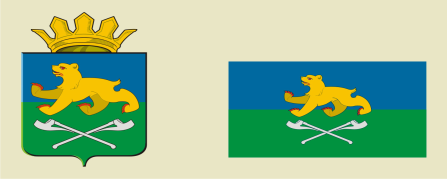 АДМИНИСТРАЦИЯ СЛОБОДО-ТУРИНСКОГОМУНИЦИПАЛЬНОГО РАЙОНАПОСТАНОВЛЕНИЕАДМИНИСТРАЦИЯ СЛОБОДО-ТУРИНСКОГОМУНИЦИПАЛЬНОГО РАЙОНАПОСТАНОВЛЕНИЕот 28.12.2021№ 589с. Туринская Слободас. Туринская СлободаПриложениек постановлению Администрации Слободо-Туринского муниципального района от 28.12.2021 № 589Главный распорядитель бюджетных средств:Уполномоченный органМесто нахождения: ИНН БИК л/с  ___________Получатель субсидии:Уполномоченная организацияМесто нахождения: ИНН БИК л/с __________Приложениек Соглашению, утвержденному постановлением Администрации Слободо-Туринского муниципального района от 28.12.2021 № 589№ п/пЦель использования субсидииРаздел, подразделВид расходовКОСГУДоп.ЭКСумма, тыс. руб.20__ г.Сумма, тыс. руб.20__ г.Сумма, тыс. руб.20__ г.1Финансирование затрат, связанных с реализацией проекта по обеспечению системыперсонифицированного финансирования дополнительного образования детей в Слободо-Туринском муниципальном районе (по оплате договоров об образовании)Начальник Уполномоченного органа________________________ Фамилия И.О.Директор Уполномоченной организации________________________ Фамилия И.О.